Annex 26Application Form GNN will treat this form as private and confidential.1.  Personal Information2.  Qualifications3.  Work Experience4.  Training5. Achievements in your work life6. General Questions7. Suitability for this post8. Motivation for applying for this post9. ReferencesPlease provide us with two professional references. One needs to be your most recent line manager.Reference 1:Reference 2:Declaration:Good Neighbors Nepal has a Child Protection Policy which may be discussed at interview. The candidate agrees that it is everyone's responsibility to help create a safe place for children and vulnerable adults.I confirm that to the best of my knowledge all the facts set out in this application are true and complete. I understand that any fabrication may lead to disqualification from the selection process or dismissal if appointed.By completing and submitting this application you are confirming that the information you have provided is correct to your knowledge. You should be aware that any job offer made to you is subject to full reference and background checks.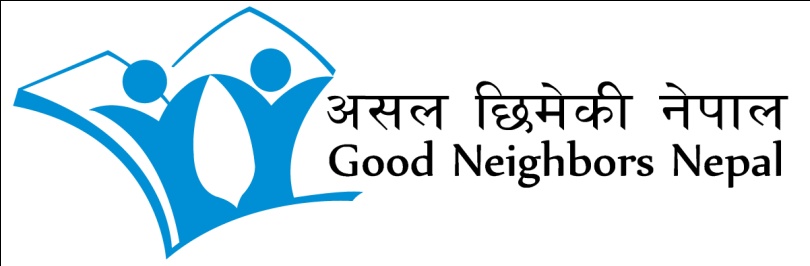 GNN is a community based socio-economic development National NGO.Central Office Address:Good Neighbors Nepal (GNN)Jawalakhel-5, LalitpurP.O. Box No. 11228, Kathmandu, NepalPhone: +977-1-5553607/ 5531383Email: gnnepal@goodneighbours.org.np or,              goodneighborsn@gmail.comNameGenderDate of Birth (AD)Marital StatusAgeNationalityPermanent AddressPostal Address (if different)Email AddressMobile No. (if appropriate)Telephone (daytime)Telephone (evening)Level SubjectInstitutionDateResultse.g. B.A. e.g. Business Studiese.g. Kathmandu Universityeg. 1997-99eg. 1st divisionEmployer Job TitleMain ResponsibilitiesDates of EmploymentReason for LeavingTrainingTitleDetailsYearRemarksDescribe what you believe are your major achievements so far in your work life. (300 WORDS ONLY)6a) Describe a time when you took the initiative to improve or change something for the better.6b) In your current (or most recent) job, how did you share information, skills and knowledge in a way that strengthened and empowered others?6c) Choose two of the Good Neighbors Nepal values that you feel to be particularly important; for each describe a time when you acted in accordance with that value in your workplace (GNN’s Values can be found on its official webpage.)6d) What role do you believe the local organization should play in Nepali society?  Why do you believe this?  What do you believe are the main challenges faced by the organization in fulfilling this role?With specific reference to the essential and desirable attributes/skills listed in the Person Specification for this post, please summarise clearly and concisely how your background, training, skills and experience make you an ideal candidate for this post. (NO MORE THAN 300 WORDS)From what you have found out about Good Neighbors Nepal and this post, what is your motivation for applying for this role? (NO MORE THAN 250 WORDS)Title: First name: Surname: Address: Phone: Email: Job Title / Leadership Position: Organisation: May we approach this referee without further permission? Title: First name: Surname: Address: Phone: Email: Job Title / Leadership Position: Organisation: May we approach this referee without further permission? Signed: ____________________________________Date: ___________________________